Welke voordelen kunnen alleen spiritualiteit en geloof volgens jou brengen die je nergens anders kunt krijgen?                           …………………………...………………………………………………………………………………………………...………………………………………………………………………………………………...…………………………………………………………………………………………………...…………………………………………………………………………………..…………….…………………………………………………………………………………....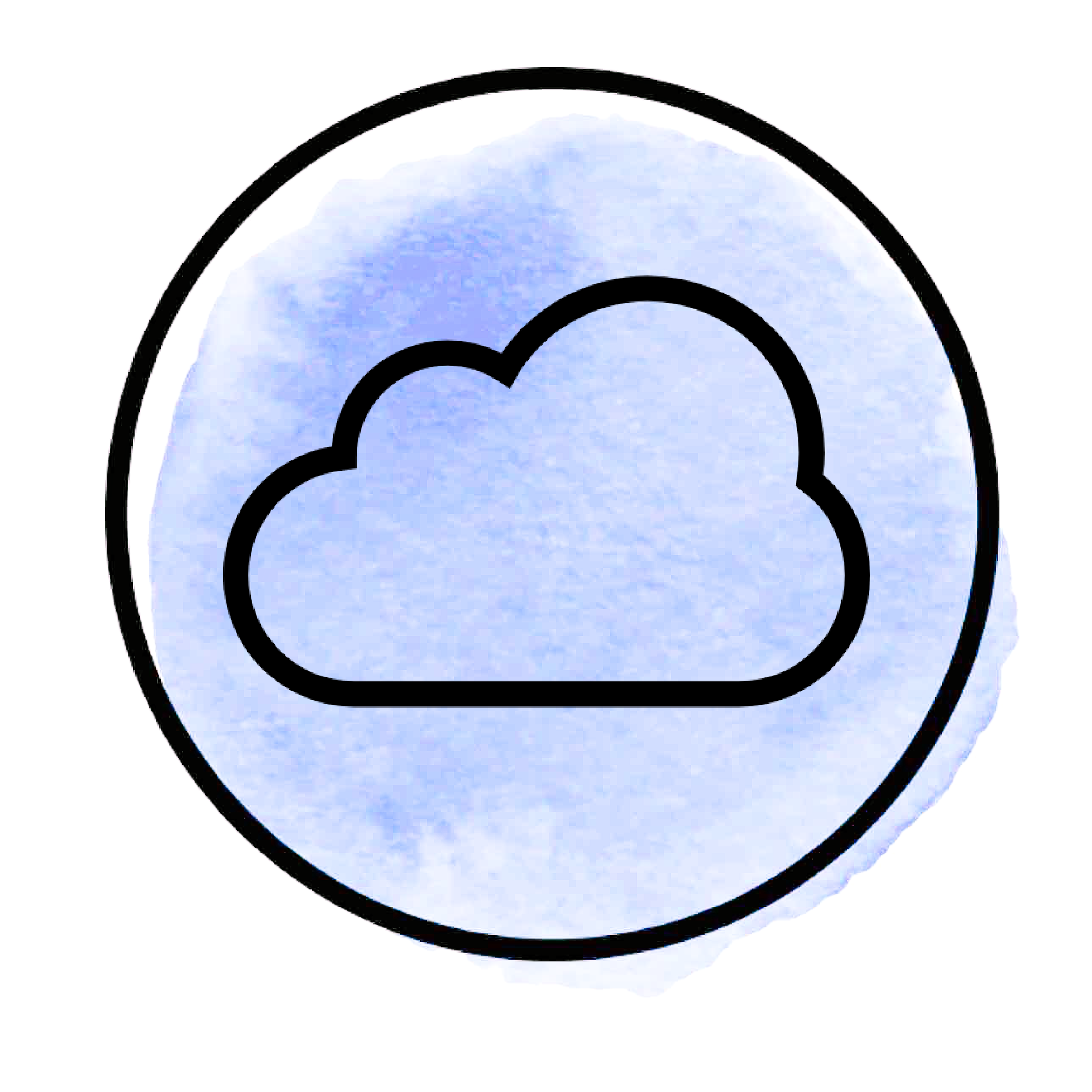 Wat is voor jou belangrijk aan spiritualiteit?                           …………………………...………………………………………………………………………………………………...………………………………………………………………………………………………...…………………………………………………………………………………………………...…………………………………………………………………………………..…………….…………………………………………………………………………………....Op welke manieren heeft spiritualiteit in jou in je leven al geholpen?                           …………………………...………………………………………………………………………………………………...………………………………………………………………………………………………...…………………………………………………………………………………………………...…………………………………………………………………………………..…………….…………………………………………………………………………………....